13º EDITAL CEARÁ DAS ARTESANEXO 20 - PLANO DE CURSO/OFICINA – MODELO BÁSICO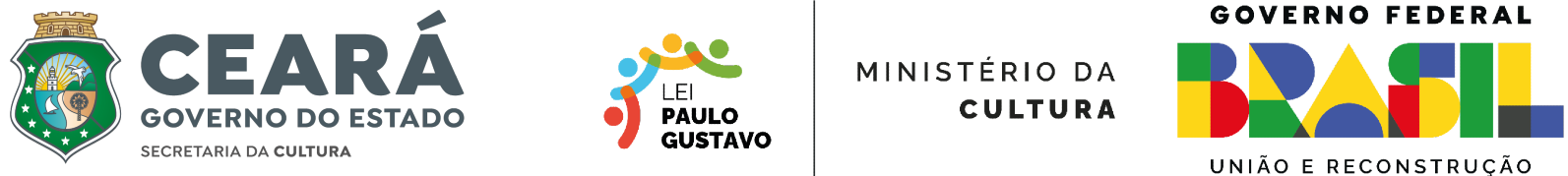 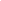 Observação: Como modelo básico, todos os campos deste formulário deverão ser preenchidos, no entanto, o agente cultural poderá acrescentar outras informações que julgar necessárias. NOME DO PROJETO:NOME DO CURSO/OFICINA:EMENTA: (faça um resumo do conteúdo do curso/oficina).OBJETIVOS: (indique os objetivos gerais e específicos de seu curso/oficina).PÚBLICO ALVO: (indique as características preferenciais do público a ser trabalhado. Ex.: nível de formação, sexo, faixa de renda, local de moradia, membro de uma comunidade ou grupo, etc.). FAIXA ETÁRIA:PRÉ–REQUISITOS PARA INSCRIÇÃO (indique o que é necessário para a participação no curso):Nº DE TURMAS:Nº DE PARTICIPANTES POR TURMA:METODOLOGIA: (indique os métodos e técnicas utilizados em seu curso/oficina para atingir seus objetivos).RECURSOS DIDÁTICOS: (indique os equipamentos ou materiais que serão utilizados no curso/oficina).PERIODICIDADE: (indique a duração do curso/oficina: dias, semanas ou meses).CARGA HORÁRIA: (registre a forma como será a distribuição da carga horária do curso/oficina: dias, semanas ou meses)CONTEÚDO: (indique os assuntos que serão trabalhados no curso/oficina).AVALIAÇÃO: 1. Instrumento de avaliação do curso/oficina: (descreva a forma de avaliação do curso/oficina, indicando como os professores/oficineiros avaliarão os participantes).2. Instrumento de avaliação dos participantes do curso/oficina: (descreva a forma como os participantes avaliarão o curso/oficina, opinando sobre os instrutores, material didático, organização da ação formativa, instalações, dentre outros).CERTIFICAÇÃO: (indique quais os critérios para recebimento dos certificados).VALOR DE INSCRIÇÃO OU ADESÃO POR PARTICIPANTE: (se for o caso).REFERÊNCIAS: (Indique a bibliografia – livros, artigos, periódicos, folhetos, monografias, dissertações, teses - ou outros itens, a exemplo de sites, blogs, vídeos, vivências, saberes, etc., que serão utilizados como referência na ação formativa).